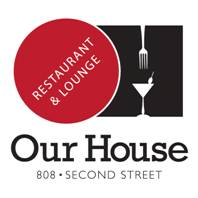 $30 Three Course DinnerFirst CourseChoice of:Cream of Five OnionTomato Basil BisqueSoup du JourChopped Caesar w/ Bacon & TomatoesSpinach Salad Butter Leaf Salad	               Fried Brussel Sprouts w/ Chili-Mint VinaigretteGrilled Artichoke w/ Rosemary AioliTequila Lime Beef w/ Lime Dipping SauceSecond CourseChoice Of:Lemon Ricotta Gnocchi w/ PancettaMacque Choux w/ PrawnsChicken PicattaBaby Back Pork Ribs w/ Sweet Garlic Soy GlazePork Chop w/ Cabernet-Cherry Demi GlazeBBQ Salmon w/Soy, Mint & Cilantro Sauce14 oz New York Steak w/ Chimichurri ButterThird CourseChoice of Dessert